Nom: 					Professeur: 					Sciences 8EXAMEN FINALEValeur: 60 PointsDirectionsCet examen se compose de deux parties.  Toutes les pièces sont contenues dans ce livret, et autres instructions sont fournies sur les pages appropriées.Section A – Choix MultiplesSélectionnez la lettre de la réponse correcte de ceux prévus et placer la lettre dans l’espace fourni sur votre feuille de réponses de choix multiples.Section B – Réponses Construites Répondre à toutes questions pleinement et de façon concise dans l’espace prévu.Vérifiez!!□     Écrivez votre nom et nom de l’enseignant sur le dessus de cette page.□     Vérifier l’examen pour voir qu’il n’y a pas de pages manquantes.TOUS LES MATÉRIAUX DOIVENT ÊTRE SOUMISENT AVEC CET EXAMEN. Utilisez votre temps prudemment!FORMULE :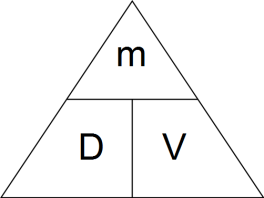 Section A – Choix MultiplesDirection : Placez la lettre de la réponse exacte sur la feuille de réponses fournie.Quel pourcentage d’eau potable de la terre est disponible aux humains pour une utilisation régulière (boire, nager, prendre des douches, etc.) ?1%3%33%97%Quelle personne étudie les systèmes d’eau de la terre et contribue à trouver des solutions aux problèmes de qualité et la quantité de l’eau?BiologisteÉcologisteHydrologisteOcéanographe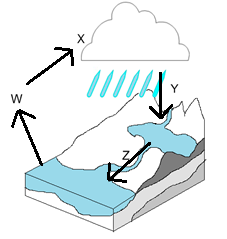 Quelle lettre représente l’évaporation de l’eau ?WXYZQuel processus transforme la vapeur d’eau en eau liquide qui tombe à terre ?CondensationDépositionÉvaporationSublimationLequel décrit le mieux la salinité de l’eau de mer par rapport à l’eau douce ?	L’eau douce a moins de salinité.	L’eau douce n’a pas de salinité.	L’eau de l’océan a moins de salinité.	L’eau douce et l’eau de l’océan ont une salinité égale.Quelle lettre ci-dessous correspond à la section du plancher océanique marquée « C »? Plaine abyssalePlate-forme continentalePente continentale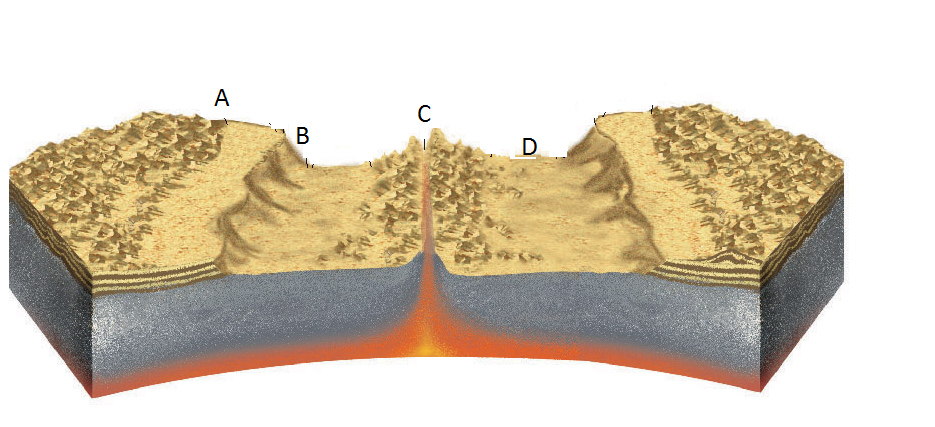 Dorsale océaniqueLequel est correct à propos des courants locaux et leur effet du climat de Terre-Neuve? Lequel des énoncés suivants n’est pas une source de sel des océans?Les minéraux dissous des rochesPluieLes volcans océaniquesLes éruptions des volcans sur la terreQuel terme décrit la quantité de sel dissous dans un certain volume d’eau ?DensitéSalinitéSublimationChlorure de Sodium Quelle caractéristique du littoral est illustré dans l’image vers la droite?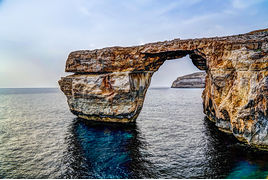 PlageGrotteArche marineÉperon d’érosionLorsque les plaques tectoniques entrent en collision la plaque plus dense se penche fortement sous la plaque moins dense.  Lequel des formations du plancher océanique suivantes est créé?Fosse océaniquePlaine Abyssale Dorsale océaniquePente continentale Quel énoncé décrit le mieux le rôle de remontée d’eau?Fournit de l’eau riche en éléments nutritifs aux plantes marines près du rivage.Permet le mouvement du vent très froid qui vient du Nord.Fournit des éléments nutritifs pour les organismes dans les parties les plus profondes de l’océan.   Permet le mouvement du vent très chaud qui vient du Sud. Quel type de marée se produirait si le soleil, la lune et la terre étaient alignés de la même façon sur le diagramme ci-dessous?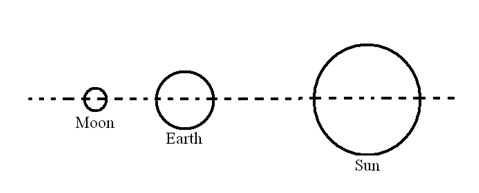 Marées DéferlentesMarées CourantsMarées de Vive-EauxMarées de Mortes-Eaux
Quelle caractéristique de la théorie particulaire de la matière décrit un gaz? Volume déterminéeForme non-déterminéParticules serrés ensemblesParticules vibrent en placeLaquelle des substances est le plus visqueux?EauLaitVinaigreMielVotre oncle vous demande d’aider à changer l’huile dans son camion. S’il faut 70 secondes pour écouler 50 mL d’huile sale du moteur, le débit est... 0.71 mL/s 1.4 mL/s 20 mL/s 35.0 mL/sLiquide A a un débit de 10. 5 cm/seconde. Le liquide B a un débit de 11,3 cm/seconde. Liquide A a un ___________ plus élevé que le liquide B. ViscositéTempératureDébitSalinité Basé sur l’illustration à droite, détermine l’ordre des couches liquides du plus petit à la plus grande densité.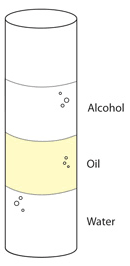 Eau, Huile, AlcoolAlcool, Huile, EauHuile, Eau, AlcoolHuile, Alcool, EauQuelle propriété de la lumière visible signifie que la lumière se sépare en toutes les couleurs de l’arc-en-ciel? DispersionRéflexionVoyage par des substances transparentesVoyage dans un videQuelle lettre représente l’angle de réflexion? 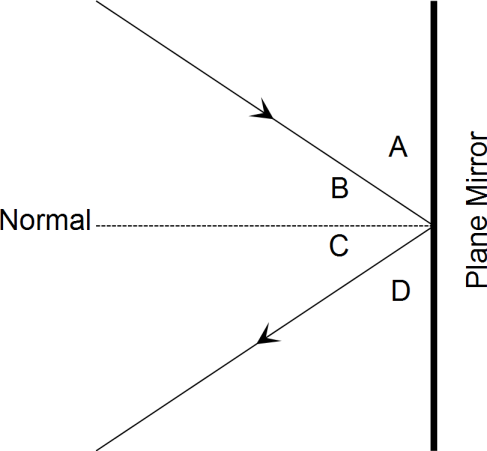 ABCD Quel type de réflexion est le mieux illustrée dans l’image vers la droite?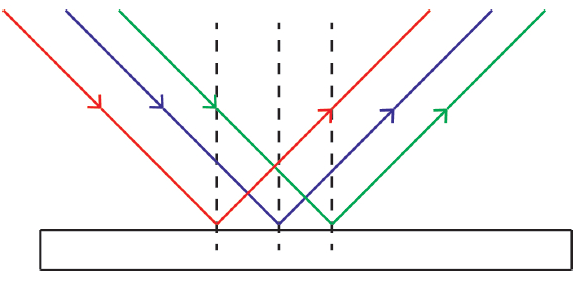 Réfraction Diffuse Réflexion Diffuse  Réfraction Spéculaire Réflexion Spéculaire Lequel des énoncés suivants est vrai de la lumière?La lumière ne peut pas disperser en couleurs différents. La lumière ne peut pas voyager dans un vide.La lumière peut voyager par une substance opaque. La lumière voyage dans une ligne droitePourquoi un crayon semble-t-il de plier lorsque vous le placez dans un verre d’eau?La lumière réfléchie par le crayon dans l’eau est pliée lors de son passage de l’air à l’eau.Le crayon est fait de bois, alors le bout dans l’eau commencera à flotter vers la surface.Le crayon absorbe l’eau, devenant ainsi moins dense que l’eau.L’eau donne la lumière un poussé afin qu’il arrive à nos yeux plus rapide, alors le crayon semble plié. Comment peut-on mesurer la longueur d’onde d’une onde?
La hauteur d’une crêteLe profondeur d’un creuxLa distance entre deux crêteLa distance entre une crête et un creuxLa vitesse à laquelle une vague se déplace par seconde, est appelé le/la...AmplitudeFréquenceHertzPosition de repos Dans l’illustration à droite, quelle vague a la fréquence la plus basse?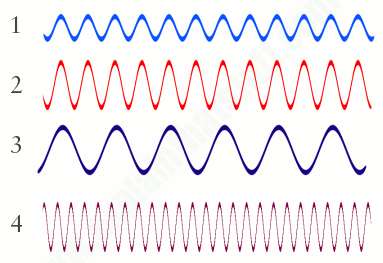 1234Dans le spectre visible, le violet a la fréquence la plus élevée. En supposant que tous les choix ci-dessous sont des ondes du spectre visible, qui vague représente violet? 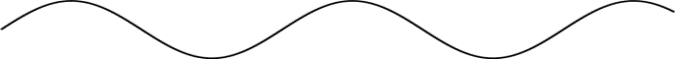 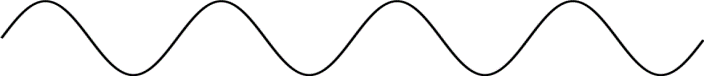 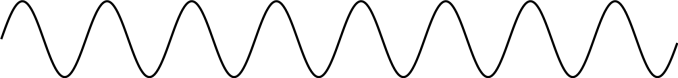 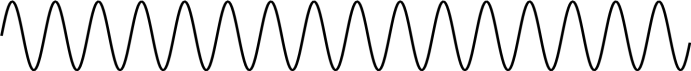 Le type de signal utilisé dans les communications par satellite est…Rayon Gamma Rayon RadioélectriquesRayon Micro-ondesRayon XQuelle forme de rayonnement électromagnétique est utilisé pour tuer les cellules cancéreuses? Rayon GammaRayon InfrarougeRayon RadioélectriqueRayon UltravioletLe diagramme suivant montre un objet devant un miroir plan. Lequel serait vrai de l’image? 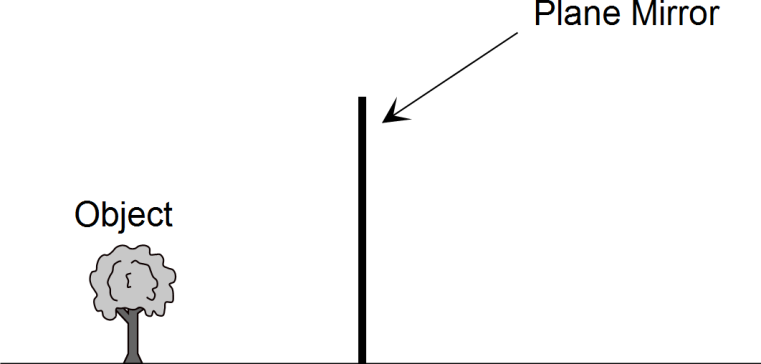 Orientation est à l’envers.	b. Position est la même.	c. Il est plus grand.	d. L’image est réelle.Un objet se reflète dans un miroir, tel qu’illustré. Lequel décrit l’image? 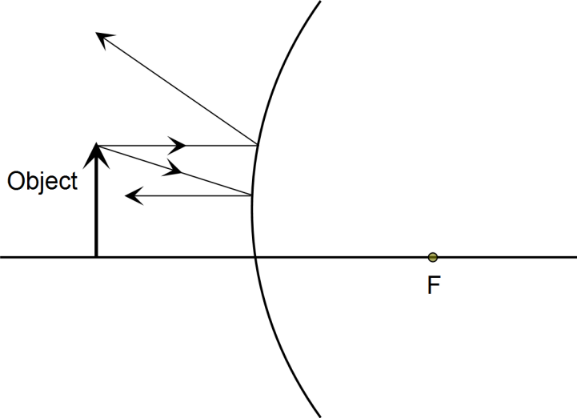 Les caractéristiques des organismes vivants comprennent toutes les caractéristiques suivantes, sauf …Il ne contient pas une celluleIl reproduiseIl répond à leur environnementIl croise et bouge Quels lettre indique les mitochondries? 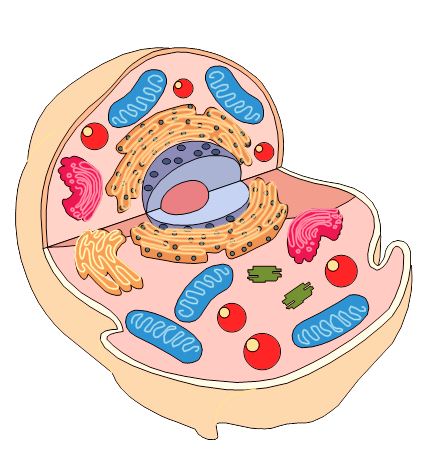 WXYZLes chloroplastes d’une cellule végétale ont une fonction très spécialisée. Ils sont les structures où... La nourriture est transportée aux d’autres parties de la celluleLe Photosynthèse prend place La nourriture est conservée par la cellule jusqu'à ce qu’il est nécessaireL’énergie pour la reproduction est libéréeQuelle partie de la cellule est responsable de la conservation des aliments, déchets, etc.?Membrane cellulaireVacuoleNoyauMitochondriesParti B – Réponses Construites.  Répond à chaque question dans l’espace donné.												(25 Points)  Complète la suivante.Étiquette les parties du cycle de l’eau identifié ci-dessous.	(2.5 Points)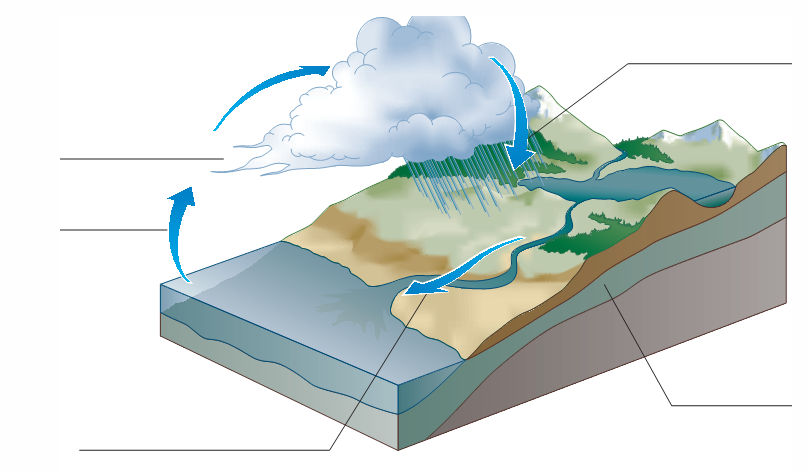 Pourquoi est-ce que le cycle de l’eau est important pour toute vie sur la planète? 									 (1 Point)Étiqueter les parties du plancher océanique dans l’espace ci-dessous.  												(2 Points)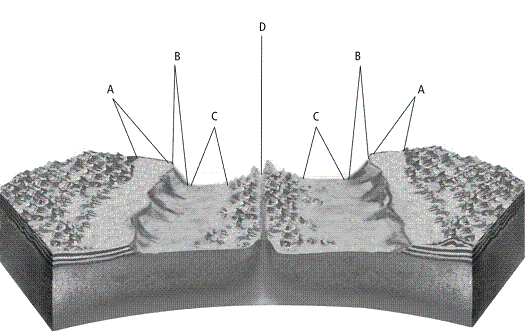 A = _________________________ 		C = _______________________B = _________________________		D = _______________________De nombreux sentiers de randonnée le long de la côte de Terre-Neuve offre une vue des structures de rivage comme celle de l’image vers la droite.  À l’aide d’une série de diagrammes accompagnée d’une explication, expliquer comment ils sont formés. (2 Points)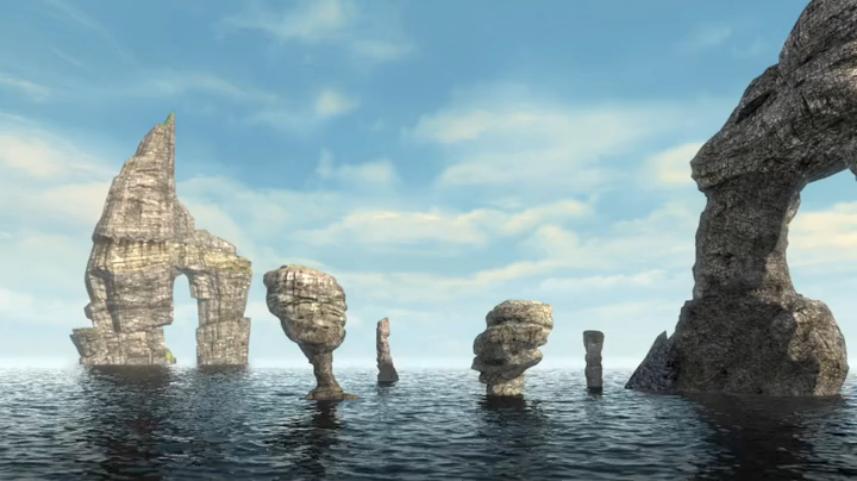 Complète les suivantes.	Quelle est la relation entre le débit et la viscosité? 		(1 Point)Calculer le débit d’un fluide qui se déplace de 56 cm en 8 secondes. 	(1 Point)Calculer ce qui suit dans l’espace prévu.   N’oubliez pas de montrer tout les calculs, y compris les formules ! Écrit vos réponses à une décimale près, si nécessaire.									Un anneau de graduation à Clarenville High consiste de 12,5 g d’argent et a un volume de 2,5 cm3. Quelle est la densité de l’anneau?	(2 Points)Quel volume est repris par 25 g d’air si la densité approximative est 0,0012 g/cm3? 								(2 Points)Expliquer pourquoi il est plus rapide pour un mécanicien de changer l’huile dans une voiture qui a fonctionné (motor was running) qu’une voiture dont le moteur a été éteint (turned off). Faire référence à la théorie particulaire, la viscosité et le débit dans votre réponse.			(1.5 Points)Étiquette les parties de l’onde ci-dessous.  				(2 Points)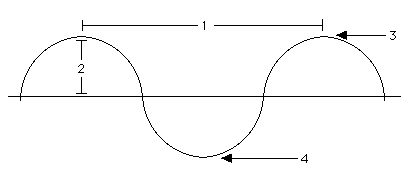 1 = _________________________		3 = ________________________2 = _________________________		4 = ________________________Voici un diagramme du spectre électromagnétique.Dans l’espace ci-dessous, identifier le type d’onde indiquée dans les régions marquées 1 à 7.						(2 Points) Indiquer sur le diagramme, la longueur d’onde, la fréquence et des niveaux d’énergie à chaque extrémité du spectre.		(1 Points)												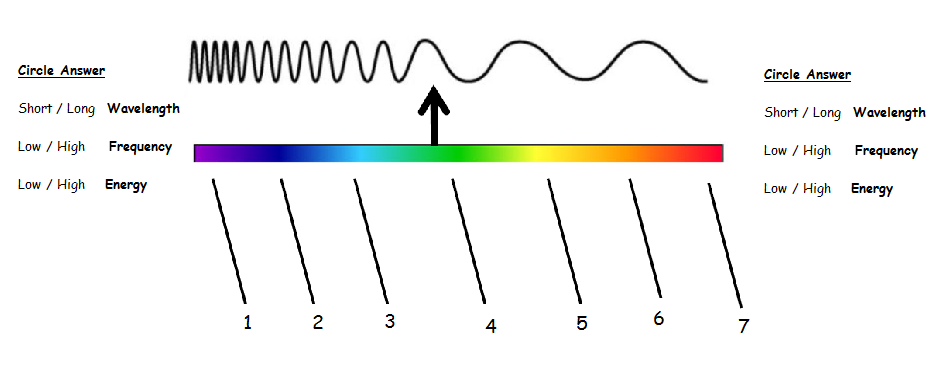 _________________________________________________________________________________________________________________________________________________________________Compléter le schéma suivant. Identifie les caractéristiques T.P.O.T. (3 Points)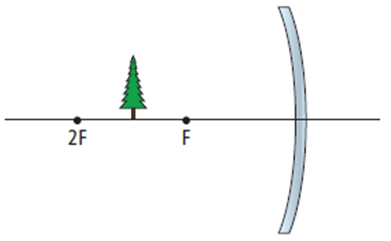 Complètes les questions suivantes.Étiqueter les organites suivants de la cellule. 		(2 Points)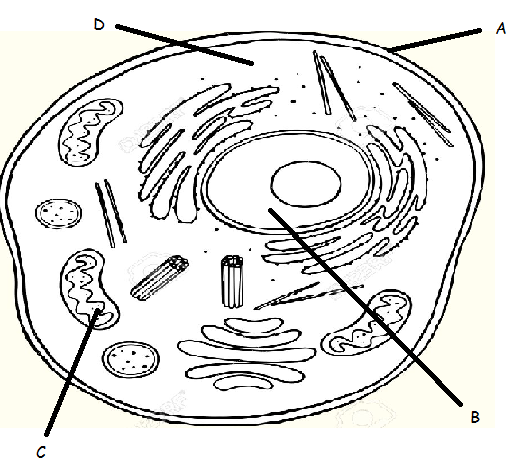 A. ______________________B. ______________________C. ______________________D. ______________________ Vous êtes invité à faire la distinction entre une cellule végétale et une cellule animale.  Donne TROIS différences entre les deux cellules.                                                                                                                                  (2 Points)Étiquette les 4 parties suivantes du microscope ci-dessous.      											(2 Points)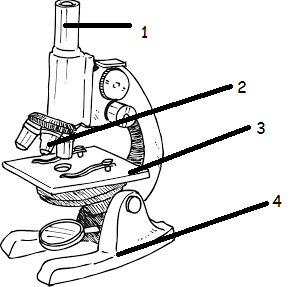 ________________________________________________________________________________________________Clarenville Middle School Sciences 8 Examen FinalFeuille de réponsesNom: ____________________________________________________________Prof: ____________________________________________________________N’OUVREZ PAS L’EXAMEN JUSQU'À CE QU’ON VOUS DIT DE COMMENCERCourant du Labrador Gulf StreamEffeta.L’eau froide du NordL’eau chaude du SudBrouillard diminuéb.L’eau froide du NordL’eau chaude du SudBrouillard augmentéc.L’eau chaude du NordL’eau froide du SudBrouillard diminuéd.L’eau chaude du NordL’eau froide du SudBrouillard augmentéImageSizea.RéellePlus grand que l’objetb. RéellePlus petit que l’objetc.VirtuellePlus grand que l’objetd.VirtuellePlus petit que l’objetTPOT  	A	B	C	D	A	B	C	D	A	B	C	D	A	B	C	D	A	B	C	D	A	B	C	D	A	B	C	D	A	B	C	D	A	B	C	D	A	B	C	D	A	B	C	D	A	B	C	D  	A	B	C	D	A	B	C	D	A	B	C	D	A	B	C	D	A	B	C	D	A	B	C	D	A	B	C	D	A	B	C	D	A	B	C	D	A	B	C	D	A	B	C	D	A	B	C	D  	A	B	C	D	A	B	C	D	A	B	C	D	A	B	C	D	A	B	C	D	A	B	C	D	A	B	C	D	A	B	C	D	A	B	C	D	A	B	C	D	A	B	C	D